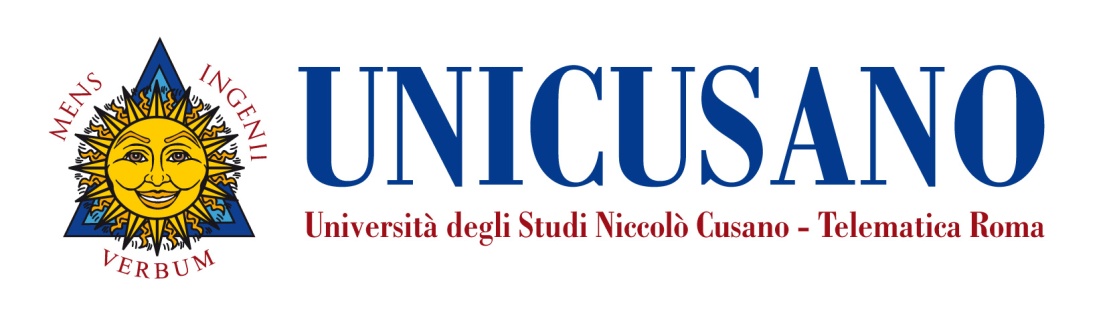 InsegnamentoTecniche di ricerca ed analisi dei datiLivello e corso di studioCorso di Laurea Magistrale in Psicologia delle organizzazioni e dei servizi – LM-51A.A. 2017-2018Settore scientifico disciplinare (SSD)Settore: M-PSI/03Anno di corso1Numero totale di crediti6PropedeuticitàDocenteFrancesco M. MelchioriFacoltà: PsicologiaNickname: melchiori.francescoEmail: francesco.melchiori@unicusano.itOrario di ricevimento: consultare calendario videoconferenze (didattica interattiva)Obiettivi formativiL'obiettivo principale del corso è sviluppare conoscenze in contesti di ricerca e di intervento psicologici. Il corso è strutturato in modo da conferire utilità applicative ai concetti statistici e di analisi dei dati nelle scienze psicologiche presentati al suo interno. Il corso mira a fornire agli studenti le conoscenze teoriche, metodologiche e strumentali necessarie per costruire, somministrare e valutare un test psicologico. Conoscere le metodologie delle procedure di indagine scientifica, saper formulare e realizzare una ricerca scientifica e saper utilizzare criticamente gli strumenti di misura psicologici sono competenze necessarie da acquisire per saper scegliere e applicare un metodo di ricerca.Le Etivity associate al corso sviluppano le competenze necessarie a sviluppare un disegno della ricerca e a valutare la qualità di un reattivo psicologico.PrerequisitiConoscenza dei concetti di base di psicometria e pedagogia sperimentale. Al riguardo, si consiglia di rivedere tali nozioni propedeutiche per l’apprendimento e l’approfondimento dei principi della ricerca scientifica e dell’interpretazione dei risultati di ricerca; a tal fine, si possono utilizzare i testi già consultati per la preparazione agli esami dell’area psicologica sostenuti in precedenza.Risultati di apprendimento attesiConoscenza e capacità di comprensione Lo studente al termine del Corso avrà dimostrato di conoscere gli argomenti connessi alle principali metodologie di studio del comportamento umano e dei processi cognitivi di base. Allo stesso tempo il corsista comproverà l’apprendimento delle principali tecniche e procedure di raccolta dei dati in psicologia. Inoltre lo studente avrà acquisito la conoscenza relativa alle proprietà principali dei reattivi psicologici necessari per l’interpretazione della validità ed affidabilità di uno strumento e sarà in grado di valutare e/o progettare semplici percorsi di ricerca per rispondere a domande di ricerca specifiche.Attraverso le e-tivity il corsista dimostrerà di aver compreso come selezionare test appropriati ai diversi ambiti di applicazione, sulla base della conoscenza dei principi del testing e delle caratteristiche degli strumentiApplicazione delle conoscenze Lo studente sarà in grado di comprendere il processo logico sottostante una ricerca e di operazionalizzare i costrutti psicologici in variabili. Inoltre il corsista avrà la capacità di stabilire il ruolo delle variabili in relazione ai tipi di ricerca ed ai diversi modelli teorici che riproducono i processi psicologici. Avrà inoltre dimostrato di sapere progettare disegni di ricerca con modelli mono-o bivariati. Le Etivity prevedono l’applicazione delle conoscenze teoriche per la risoluzione di brevi esempi pratici, ovvero alla stesura di una bozza di disegno di ricerca.Capacità di trarre conclusioni Lo studente acquisirà autonomia di giudizio relative all’analisi dei modelli e delle procedure di ricerca adottate in psicologia. Il corsista svilupperà inoltre capacità di problematizzazione e di osservazione non ingenua dei fenomeni psicologici quotidiani.Abilità comunicative Lo studente sarà in grado di descrivere e sostenere conversazioni su temi di metodologia della ricerca psicologica ed esporre in maniera personale e competente i contenuti appresi durante il corso.Capacità di apprendere Lo studente al termine del Corso avrà conoscenza delle nozioni fondamentali necessarie per una lettura critica di un articolo scientifico, e in particolare comprenderne le parti relative al metodo e ai risultati in modo indipendente. Questo metterà il corsista nella posizione di poter proseguire gli studi delle discipline del CdS magistrale con maggiore maturità ed un alto grado di autonomia.Gli argomenti principali trattati nel corso sono:- Psicologia e metodi di ricerca scientifica- I piani sperimentali, quasi sperimentali e osservazionali- Disegni fattoriali- La misurazione in psicologia – scaling- Scale Thurstone, Guttman e Likert- Funzioni ed ambito d’uso dei test psicologici- Item analysis- Validità e attendibilità dei test psicologici- Tipologie di test e ambiti di utilizzo- Meta-analisi: caratteristiche, punti di forza e di debolezzaMateriali di studioDispense e materiale didattico presente in piattaforma a cura del docente.Per ulteriori approfondimenti i testi consigliati sono:Pedon A., Gnisci A., (2004), Metodologia della ricerca psicologica, Il MulinoErcolani, A.P. (2012), Strumenti statistici per la ricerca, la valutazione e la diagnosi in psicologia, Raffaello Cortina EditoreMetodi didatticiIl corso è sviluppato attraverso le lezioni preregistrate audio-video che compongono, Il corso è sviluppato attraverso le lezioni preregistrate audio-video che compongono, insieme a slides e dispense, i materiali di studio disponibili in piattaforma. Sono poi proposti dei test di autovalutazione, di tipo asincrono, che corredano le lezioni preregistrate e consentono agli studenti di accertare sia la comprensione, sia il grado di conoscenza acquisita dei contenuti di ognuna delle lezioni. Sono altresì disponibili lezioni in web-conference programmate a calendario che si realizzano nei periodi didattici. La didattica si avvale, inoltre, di forum (aule virtuali) e chat disponibili in piattaforma che costituiscono uno spazio di discussione asincrono, dove i docenti e/o i tutor individuano i temi e gli argomenti più significativi dell’insegnamento e interagiscono con gli studenti iscritti. Inoltre le e-tivity contribuiscono al raggiungimento degli obiettivi formativi così come previsti dai descrittori di Dublino.Modalità di verifica dell’apprendimentoLa struttura del corso prevede alcune prove in itinere per l'autovalutazione dell’apprendimento consistenti in quesiti a scelta multipla e esercizi sia sui concetti di base che sulle applicazioni statistiche. La prova di esame di fine corso sarà strutturata allo stesso modo con quesiti a scelta multipla e la risoluzione di problemi statistici. In particolare la prova scritta, si articola nel modello “3+3” (3 domande a risposta chiusa e 3 domande aperte - esercizi). L’assegnazione del punteggio per la prova scritta è il seguente: alle 3 domande chiuse relative ai contenuti differenti del programma d’esame viene attribuito il valore di 4 punti per risposta corretta;alle 3 domande aperte viene assegnato un punteggio massimo pari a 6 punti ciascuna in base alla verifica del docente sui risultati di apprendimento attesi.Per lo studente è prevista l’ulteriore possibilità di sostenere in forma orale l’esame presso la sede centrale dell’Unicusano a Roma. La prova orale consiste in un colloquio per accertare il livello di preparazione dello studente, attraverso almeno tre domande e con eventuale svolgimento di brevi esercizi. L’adeguatezza delle risposte sarà valutata in base ai seguenti criteri: completezza delle argomentazioni, capacità di approfondire i collegamenti tra le diverse tematiche, chiarezza espositiva, padronanza del linguaggio tecnico.Criteri per l’assegnazione dell’elaborato finaleL’assegnazione dell’elaborato finale avviene sulla base di un colloquio (anche tramite messaggi in piattaforma) in cui lo studente dovrà necessariamente indicare almeno 3 diverse proposte afferenti l’ambito psicometrico e i propri specifici interessi in relazione agli argomenti che intende approfondire. La decisione finale verrà presa dal professore in base alle considerazioni su opportunità e originalità della tematica. Non esistono preclusioni alla richiesta di assegnazione della tesi e non è prevista una media particolare per poterla richiedere.Programma esteso e materiale didattico di riferimentoProgramma esteso e materiale didattico di riferimentoImpegno di studio totale programmatoConsiderando che convenzionalmente 1 CFU è pari a 25 ore di studio ciascun modulo impegna lo studente in media per:6 ore di lezione video10 ore studio personale6 ore completamento di e-tivity e partecipazione al forum3 Test di autovalutazioneModulo 1Psicologia e metodi di ricerca scientificaI reattivi psicologici: definizione, proprietà, funzioni ed usoI test psicologici: ambiti di applicazioneMateriali didattici a cura del docenteModulo 2 Tipologie di Test di Personalità e Test di RendimentoApprofondimento sui test principali:MMPI2Culture free testsRorschachBig five questionnaireMateriali didattici a cura del docenteModulo 3 - Disegni della ricerca valutativa e diagnostica- Causalità e obiettivi di ricerca- Piani sperimentali, quasi sperimentali ed osservazionali- Item analysis- Meta-analisiMateriali didattici a cura del docenteModulo 4 - Teoria classica dei test- La misurazione in psicologia – scaling centrato sul soggetto, sugli stimoli, sulle risposte- Scale Thurstone, Guttman e LikertMateriali didattici a cura del docenteModulo 5Validità di uno strumento di misurazioneTipologie di validità e metodi di verifica: di contenuto, di criterio, di facciata, di costrutto, nomologica.Materiali didattici a cura del docenteModulo 6 Attendibilità: stabilità nel tempo (test-restest, forme parallele)Attendibilità: coerenza interna (split half, alpha di Cronbach)Materiali didattici a cura del docente